Внеклассное мероприятие – Мастер – класс                                      6 класс                                          Тема: Весенний букет своими руками .Цель: выполнить  работу на предложенную тему, проверить и скорректировать умения и навыки детей в изготовления весеннего букета из бумаги и работе в различных техниках.Задачи урока (образовательные, развивающие, воспитательные):Образовательные: Активизировать познавательный интерес к искусству и природеФормировать умение самостоятельно находить решения художественных задач, отвечающих выбранной техникеРазвивающие: Развивать память, внимание кругозор учащихся;Развивать творческое и художественное мышление, воображение и фантазииОбогащать словарный запас детейРазвивать учебно-управленческие умения: оценивать свою деятельность и работу товарища по образцу (критериям), предложенным учителем.Воспитательные: Способствовать эстетическому восприятию учебного материалаФормировать эмоциональную отзывчивость на красоту природы, умение замечать ее удивительные особенностиОборудование: белая и желтая бумага, зеленая двусторонняя бумага, зеленая гофрированная бумага, кусочки проволоки по 20 сантиметров, клей, ножницы, простой карандаш или кисточку, шила  или толстая игла.Ход занятияI. Организованный моментII. Основная часть:Вступление. – Ребята, сегодня у нас урок творчества. А творчество – это источник доброты, истины и красоты.  Давайте сядем поудобнее и улыбнемся друг другу. Мы спокойны и добры, приветливы и ласковы.Глубоко вдохните и выдохните…. Выдохните свои обиды, беспокойство, раздражение. Забудьте о них.Вдохните в себя красоту весеннего утра, тепло солнечных лучей, синеву утреннего неба и свежесть весеннего воздуха…. И все то прекрасное, что вы услышали и вдохнули, пусть согреет ваше сердце.Только человек с горячим сердцем может творить прекрасное и дарить людям радость. – А вам приходилось видеть красоту на своем пути? (Ответы детей)– Как вы думаете, ребята, что помогает человеку видеть красоту, а что мешает? (Ответы детей)– Упорство, настойчивость и доброе сердце нам понадобятся на нашем уроке. Сегодня мы с вами постараемся разглядеть красоту живой и неживой природы весной. И если вы вложите в свою работу душу и сердце, то она получиться прекрасной!Сегодня, когда в магазинах можно купить абсолютно всё, вещи, сделанные своими руками, приобрели особую ценность. Такой вид рукоделия, как собственноручное изготовление цветов из бумаги, с каждым днем становится все популярнее.
Впервые создавать искусственные цветы из бумаги люди стали в глубокой древности. Известно, что египтянки, жившие в 3000 году до н.э., украшали себя искусственными цветами, в том числе и бумажными. В средние века в странах Европы цветы из бумаги широко использовались для украшения храмов. В конце 18 века начали свою работу первые промышленные предприятия по изготовлению бумажных цветов.
Цветы восхищают, дарят радость и хорошее настроение. Из бумаги можно изготовить практически все виды цветов, в зависимости от своих пристрастий и практических навыков: любимые всеми розы, демократичные тюльпаны и нарциссы, экзотичные орхидеи, загадочные магнолии и крокусы, и многие-многие другие цветы.
Цветы, созданные из бумаги, получаются ничуть не хуже настоящих, а нередко их невозможно отличить от живых цветов. Из бумажных цветов можно создавать разнообразные композиции, панно, ими можно украшать открытки, подарочные коробки, рамки для фотографий, для украшения аксессуаров (к примеру, летних сумок или шляп). Кроме того, цветы из бумаги широко используются в декорировании праздничных столов и банкетных залов.   Букеты цветов бывают из : бисера, бумаги, кожи, нити и проволоки, овощей, перьев, пластилина, соленого теста, ткани.Сегодня, мы будем смастерить вместе, один из самых прекрасных весенних цветов- нарцисс.Физкультминутка: 
Вышли мышки как-то раз 
(«Ходьба», сидя за партой (держать осанку).) 
Посмотреть, который час. 
(Наклон головы назад, выпрямиться, руки на пояс) 
Раз-два, три-четыре, 
(Два хлопка справа, два хлопка слева) 
Мыши дернули за гири. 
(Руки вверх-вниз) 
Вдруг раздался страшный звон, 
(Четыре хлопка над головой) 
Убежали мышки вон.Правила безопасности и гигиены: Работа с иголками:1.	Хранить иголку в определённом месте.2.	Во время работы иголки и булавки вкалывать в подушечку.3.	Нельзя шить ржавой иглой. Она плохо прокалывает ткань, оставляет на ней следы и, может сломаться.4.	Обязательно найти потерянную иглу.5.	Кусочки сломанной иглы собрать и выбросить.6.	Нельзя брать иглу в рот, вкалывать в одежду, мелкие предметы, стены, занавески.Работа с ножницами:1.	Класть ножницы справа с сомкнутыми лезвиями, направленными от себя. 2.	Передавать и переносить ножницы колечками в перёд и с сомкнутыми лезвиями. Правила санитарии и гигиены:1.	Не прикусывать нитку зубами – можно испортить эмаль и поранить губы.2.	Мыть руки перед началом работы.3.	Рекомендуется делать перерывы в работе, так как устают пальцы и утомляются глаза.Практическая работа И можно приступать к созданию нашего великолепного букета..
1. Для начала вырезаем два квадрата со стороной 5 сантиметров из белой бумаги. Посередине каждой стороны делаем надрезы по 2 сантиметра глубиной. 
2. Поочередно накрутите пары противоположных лепестков на тонкий карандаш или кисточку.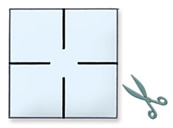 
3. Сделайте две такие заготовки (одну – вы, другую – ребенок) и склейте их посередине, 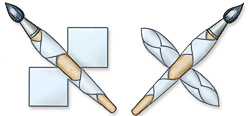 развернув лепестками в разные стороны.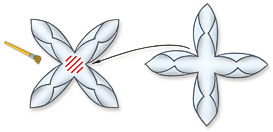 4. Из желтой бумаги вырежьте кружочек диаметром 5 сантиметров. Поставьте противоположный кончик карандаша посередине круга и обожмите бумагу вокруг деревянного корпуса. Приклейте получившуюся сердцевинку к 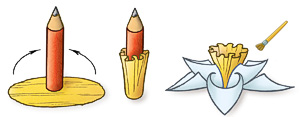 цветку.   
5. Проволоку аккуратно обмотайте тонкой полоской из темно-зеленой бумаги. Отступив сантиметров пять от края сделайте небольшое утолщение – совсем как у настоящего 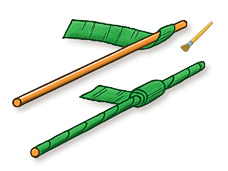 нарцисса,помните? 
6. Из полоски светлой бумаги размером 1,5 на 6 сантиметров вырежьте маленький листочек и наклейте немного ниже.
7.Шилом или иглой сделайте отверстие в середине цветка. Вставьте проволоку и загните небольшой кончик, чтобы цветок держался на стебельке. Стебель изогните. 
8. Из прямоугольников темной бумаги размером 2 на 25 сантиметров вырежьте листья. Приклеивать к стеблю их не обязательно.
9.Вы молодцы. Можете громко себе поаплодировать.
Браво!
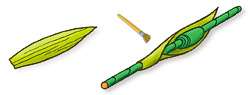 Итоги занятия, оценка Давайте вместе полюбуемся нашими весенними работами. Пригласим полюбоваться и наших гостей. И, я думаю, за такую дружную и плодотворную работу на уроке можно нам всем поставить “5”. Убираем за собой рабочее место. Урок окончен. Спасибо всем



.

